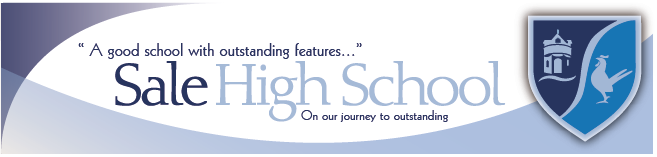 March 2018Dear prospective candidate,Thank you for the interest you have shown in the post of Teacher of Science at our school: it is much appreciated. I am a new head teacher at Sale High School, in post since Sept 2017, and I can honestly say I have loved every day here so far! There is a real sense that this is a school that is going places. Our school has become increasingly popular with the community and we are oversubscribed for September. Results have been on a steady rise and we were really pleased with our position in the 2017 Performance Tables. We are a smaller, very friendly school who prides itself on the fact that all students are well known, well looked after and supported. We are above national average for SEN, EAL and our population has about 43% of disadvantaged students. We have a number of students who face very serious and difficult personal circumstances. We have very high expectations of all our students and they reciprocate by working hard and behaving well.  Students are proud of their school and happy to be part of our community.I am blessed with a brilliant staff! They are optimistic, resilient, hardworking and committed. They also happen to be an absolutely lovely bunch of people. I have enclosed an overview of the post and the department. Visits to the school are very welcome and we will be pleased to answer any questions. I have also enclosed our school vision and values so you can get a deeper sense of what we believe in and what we are achieving here at Sale High.Very best wishesMs Jayne O’Grady (Headteacher)